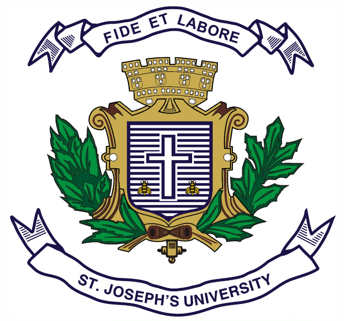 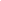 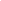 ST. JOSEPH’S UNIVERSITY, BENGALURU -27B.VOC. VISUAL MEDIA AND FILMMAKING/DIGITAL MEDIA & ANIMATION – II SEMESTERSEMESTER EXAMINATION: APRIL 2023(Examination conducted in May 2023)VOF 2322/VOA 2321: INTERPERSONAL SKILLS(For current batch students only)Time: 2 Hours								    Max Marks: 60This paper contains ONE printed page and THREE partsWrite short notes on any FIVE of the following in about 150 words each. (5 x 5 = 25)ConfidenceAggressive communicationFormal communicationLexical chunksFeedbackArticulating ideas with clarityAnswer any TWO of the following in about 250 words each.                    (2 x 10 = 20)What is meant by leadership? Explain the different types of leadership.Explain emotional intelligence and its importance in interpersonal communication.What are the various steps involved in problem solving?Answer any ONE of the following in about 350 words.                            (1 x 15 = 15) Write brief notes onNegotiationConflict resolutionArgumentative communicationWrite an email to the coordinator of your program for organizing a cultural fest.